My Cat is named Richard. He likes to eat very much, I give him daily feed and i replace his water with fresh water. I play with him with his toys and I brush his fur. I replace the cuvette every two days and I wash my pet once and for some time. On warm days, I'm going out with Richard for the area walks. Has a special lanyard for cats.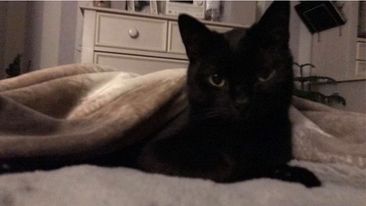 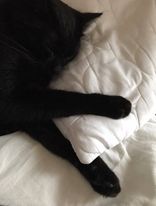 